Министерство здравоохранения Астраханской областиГБУЗ АО «Центр медицинской профилактики»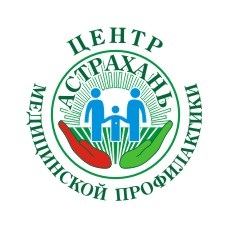 ЭНЕРГИЯ ВЗАЙМЫ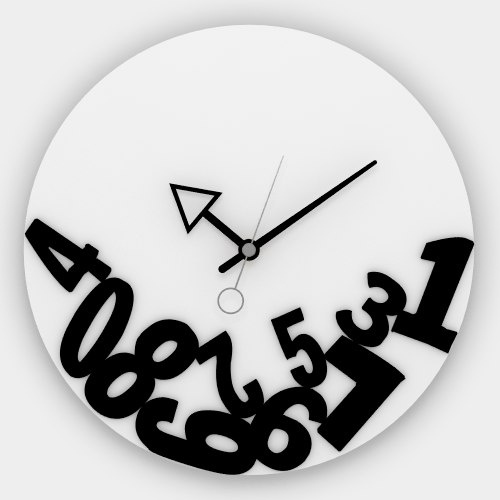 Энергетики на короткое время могут сделать тебя бодрым, но потом полностью заберут все твои силы –  это виртуальный продукт!Почему виртуальный? Все ингредиенты энергетиков  химического происхождения. Они наносят вред организму, крадут здоровье, поэтому данный продукт правильнее называть  отравляющим химическим раствором (ОХР). Кому нужен ОХР? Ответ однозначный: производителям для увеличения собственного дохода. Как они увеличивают свой доход? Разработчики прекрасно понимают, что основными потребителями отравляющих растворов является молодежь. Поэтому цена у них доступная. В результате постоянного употребления, а в состав некоторых входит этиловый спирт, появляется зависимость, которая диктует организму употреблять более тяжелые спиртные напитки, которые делают все те же производители.Что в итоге? Производители - богатые и здоровые. Люди, употребляющие отравляющие смеси – без денег и плохо себя чувствуют.
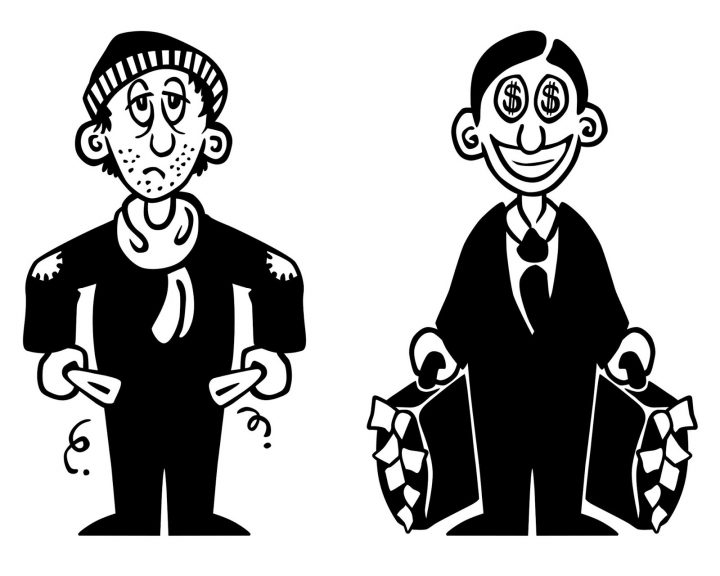 Какие бывают последствия от ОХР?отравляющий раствор никакой энергии не несет, а только использует внутренний резерв человека, берет энергию в долг (энергия 25 часа). Долг придется возвращать с процентами в виде усталости, бессонницы, раздражительности и депрессии.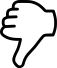 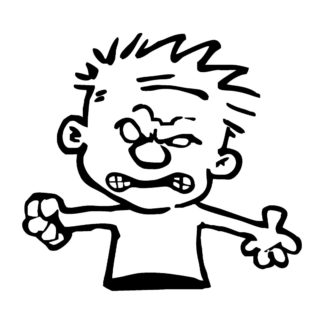 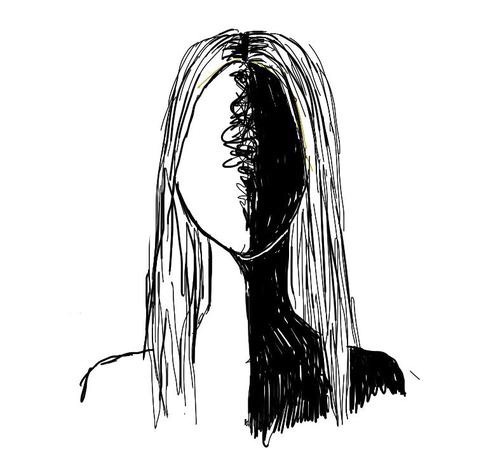 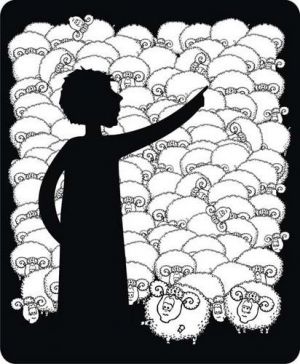 РАЗРАЖИТЕЛЬНОСТЬ         ДЕПРЕССИЯ                  БЕССОНИЦАповышенное артериальное давление (сильные головные боли, аналгетики не помогают)повышенный уровень сахара в крови (сухость во рту, жажда, риск развития сахарного диабета и до конца жизни пить таблетки и каждый день делать инъекции) повышение массы тела (ОХР - высококалорийный) отсутствие возможности родить здорового ребенка (этиловый спирт влияют на мутацию женских и мужских половых клеток)смертельные исходы. ОХР усиливает действие алкоголя, если они употребляются вместе. Особенно это опасно для людей с заболеваниями сердца.Чем заменить?крепким чаем с сахаром (лучше зеленым)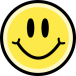 натуральным кофе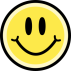 темным шоколадом  с содержанием какао более 60-70%физическими упражнениямиИспользуйте свой шанс - вести здоровый образ жизни и быть счастливыми!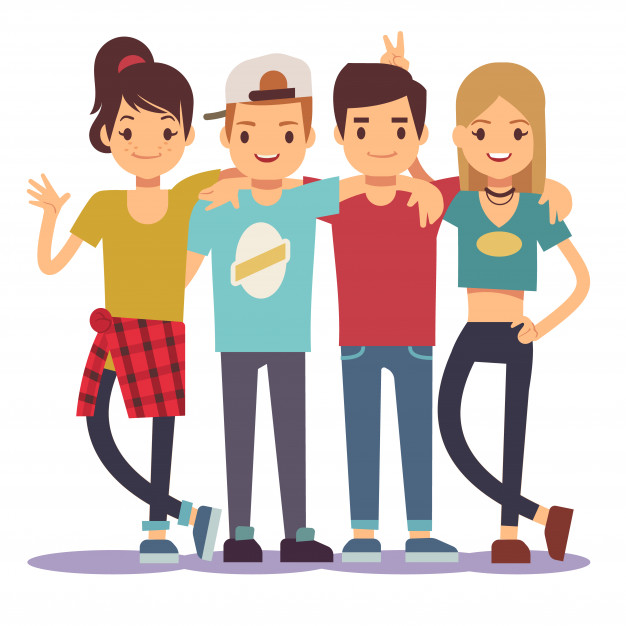 Министерство здравоохранения Астраханской области ГБУЗ АО «Центр медицинской профилактики»414024, г. Астрахань, пл. Свободы/ул. Котовского д. 2/6Тел. (факс) 8(851) 51-24-77, e-mail: kcvlimp_77@mail.ruСАЙТ: гбуз–ао–цмп.рфКстати!! Сами производители алкогольной продукции ведут трезвый образ жизни!